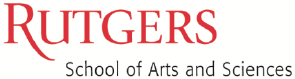 01:377:415 Lifestyles of the Mediterranean May 17 – May 29, 2022 (excluding travel days)Itinerary 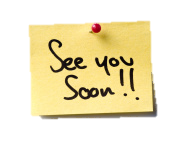 May 17     Arrival in Greece – Athens (*** you need to fly from the US on May 16th to arrive in Athens on May 17th***)ArrivalCheck in at “Athens Coast Hotel” ****19:00Meet the group at the hotel lobby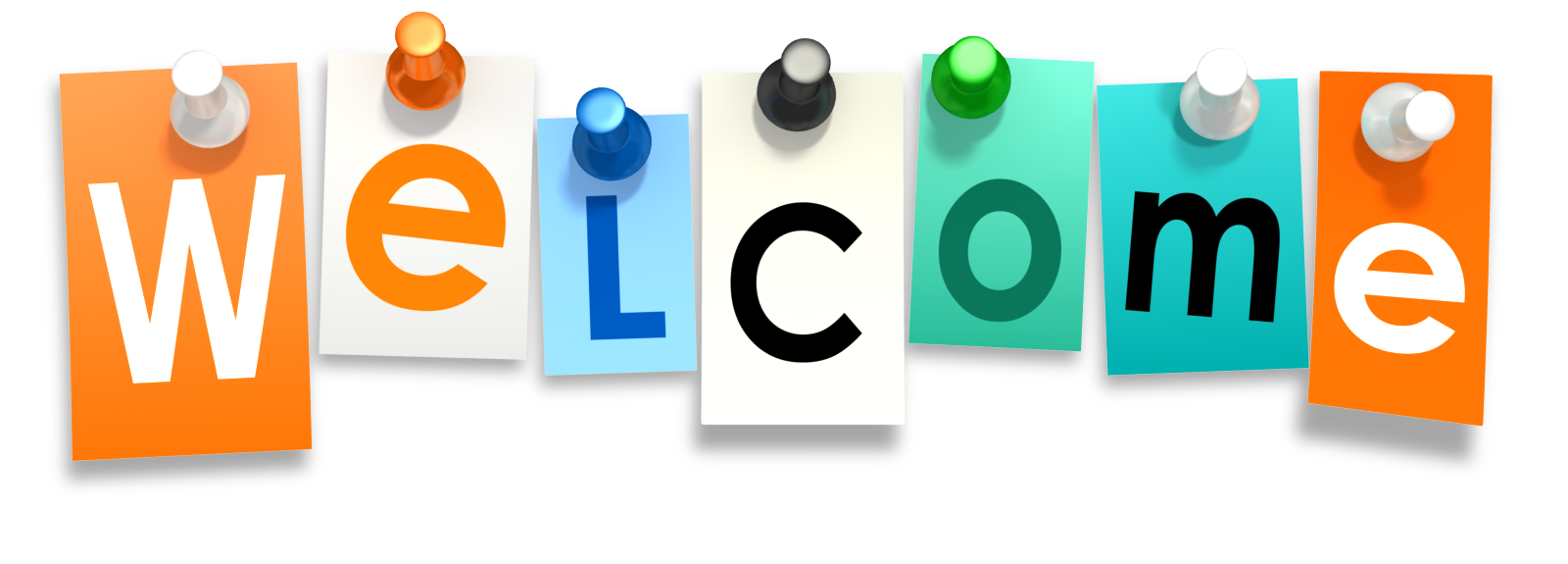 19:00 - 20:00          Introductory lecture20:00 - 22:00        Welcome dinner 22:00 - Free time  Athens May 18   Healthy Lifestyle & Wellness - Introduction to the Mediterranean LifestyleHealthy Mediterranean Snacks & Traditional Greek Street Food08:00 - 10:00 Breakfast10:00Meet the group at the hotel lobby10:00 - 13:00Introduction to the course (overview of the course itinerary, schedule, academic content, portfolios, projects, etc.)13:00 - 17:00Athens city bus tour (a private hop-on hop-off cultural and historical tour around the center of Athens) & light lunch (lunch box)17:00 - Study             + free time  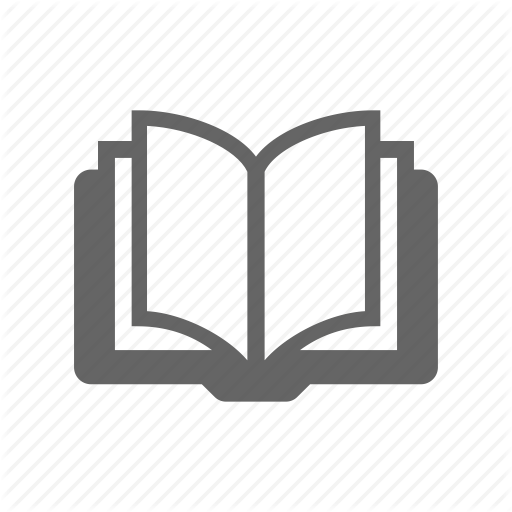 Athens  May 19        Connecting Ancient History with Cotemporary Way of LivingTraditional Meat-Based Dishes in the Mediterranean Diet08:00 - 09:00       Breakfast09:00Meet the group at the hotel lobby09:00 - 10:00Hotel to Acropolis by course bus10:00 - 12:00Guided tour of the Acropolis Museum & lecture12:00 - 14:00Visit to the Parthenon          (bring your sneakers        )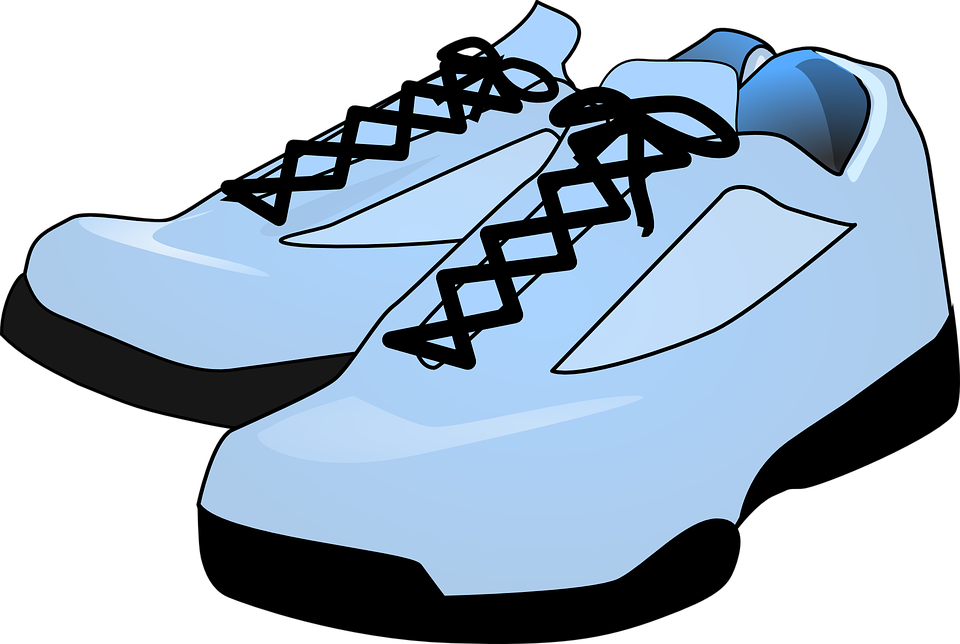 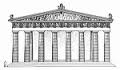 14:00 - 16:00Lunch at “The Cave of Acropolis” restaurant16:00 - 17:00Walking tour in the center of Athens17:00 -Study             + free time  Athens May 20    Food Systems, Sustainable Lifestyle & DevelopmentLegumes & Nutritionally Complete, Eco-Friendly Meals08:00 - 09:00 Breakfast09:00Meet the group at the hotel lobby09:00 - 09:30Hotel to “Organization Earth Center” by course bus09:30 - 13:30Lecture & educational activities: guided tour of the center, discussion on food production and sustainable development, cooking demonstration & class, collective culinary activities (bring your sneakers        )13:30 - 15:30Lunch at “Organization Earth Center” 15:30 - 16:00To hotel by course bus16:00 - Study             + free time  AthensMay 21      Study Day10:00 – 14:00Study with supervision, overview of student portfolios & projects14:00 - 15:00Lunch 15:00 - Free time  NafplioMay 22    Production, Nutritional Value & Health Benefits of WineAlcohol & “Meze” Dishes in the Mediterranean Diet 08:00 - 10:00       Breakfast10:00Meet the group at the hotel lobby10:00 - 12:00Travel from Athens to Argos by course bus12:00 - 13:30       Lecture and educational activities: visit to the “Skouras” winery, demonstration of the production, maturation & bottling of wine13:30 - 15:30       Travel from Argos to Nafplio by course bus 13:30 - 15:30       Check in at hotel “Αgamemnon” ***15:30 - 17:00Lunch at “Kipos” restaurant17:00 - Study             + free time  NafplioMay 23 The Concept, Evolution & Health Aspects of Physical ActivityGrain-Based Dishes in the Mediterranean Diet08:00 - 10:00       Breakfast 10:00        Meet the group at the hotel lobby9:00 - 12:00Lecture: “Med diet; overview of health benefits” at the Harvard Center for Hellenic Studies 12:00 - 16:00Recreational educational activities: hiking to “Karathonas”, exploring local geology and wild flora, discussion on the role of wild herbs in the Mediterranean diet and patterns of physical activity and health16:00 - Study             + free time  NafplioMay 24    Exercise Based on Tradition and SocializingFish & Seafood in the Mediterranean Diet08:00 - 9:00 Breakfast9:30 - 12:00Greek folklore dance lesson (bring your sneakers        )12:00 - 14:00  Lecture and educational activities: Fish & Seafood in the Mediterranean Diet. 14:00 - 15:00  Lunch at “Psarosavouras” restaurant15:00 - Study             + free time  NafplioMay 25     Ancient Greek Arts and Healing - Production & Health Benefits of Olive OilOlive Oil & “Meze” Dishes in the Mediterranean Diet08:00 - 10:00 Breakfast10:00        Meet the group at the hotel lobby10:00 - 10:30Travel from Nafplio to Epidaurus by course bus10:30 - 12:30Guided tour of the archaeological site: visit to the ancient theater of Epidaurus & the Sanctuary of Asklepios (bring your sneakers        )12:30 - 13:00       Travel from Epidaurus to Ligourio by course bus13:00 - 15:00  Lunch at “Alkion” restaurant & olive oil tasting15:00 - 17:00Lecture and educational activities: guided tour of “Epidaurus olive oil domain”, demonstration of the production of olive oil 17:00 - 17:30Travel from Ligourio to Naflpio by course bus17:30 - Study             + free time  NafplioMay 26       Traditional Mediterranean Cuisine & Rural LifestyleMediterranean Culinary Tradition08:00 - 09:00       Breakfast 09:00 Meet the group at the hotel lobby09:00 - 09:30Travel from Nafplio to Tolo by course bus09:30 - 11:00Visit a local orange farm & collection of fruits11:00 - 12:00Demonstration of traditional fish netting, gathering, and cleaning on boat12:00 - 13:30Visit to the island of Romvi by boat: hiking, swimming, relaxation & voluntary work (cleaning of the beach - bring your sneakers         and swimsuit       )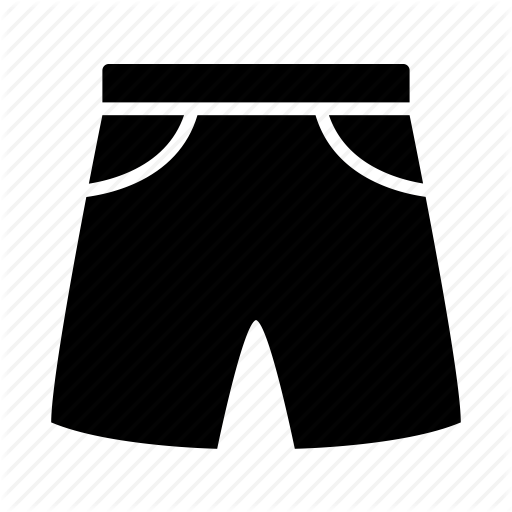 13:30 - 17:00Demonstration of traditional Mediterranean recipes and lunch17:00 - 18:00Travel from Tolo to Nafplio by course bus18:00 -Study             + free time  NafplioMay 27       Study Day7:00 – 10:00Hiking to “Palamidi” fortress (1000 steps! - bring your sneakers)10:00 – 11:00        Traditional Greek Breakfast11:00Portfolio delivery (hotel front desk)10:00 -Study             + free time  NafplioMay 28       Student Presentations - Overall reflective discussion08:00 - 09:45         Breakfast09:45 Meet the group at the hotel lobby09:45 - 10:00Hotel to the “Harvard Center for Hellenic Studies” on foot10:00 - 13:00Student project presentations & overall reflective discussion session (group 1)13:00 - 14:00Light lunch14:00 - 19:00Student project presentations & overall reflective discussion session (group 2)19:00 - 20:00Free time  20:00 - 22:00 Farewell dinner at “Kipos” restaurant22:00 -Farewell party at “Akanthus” club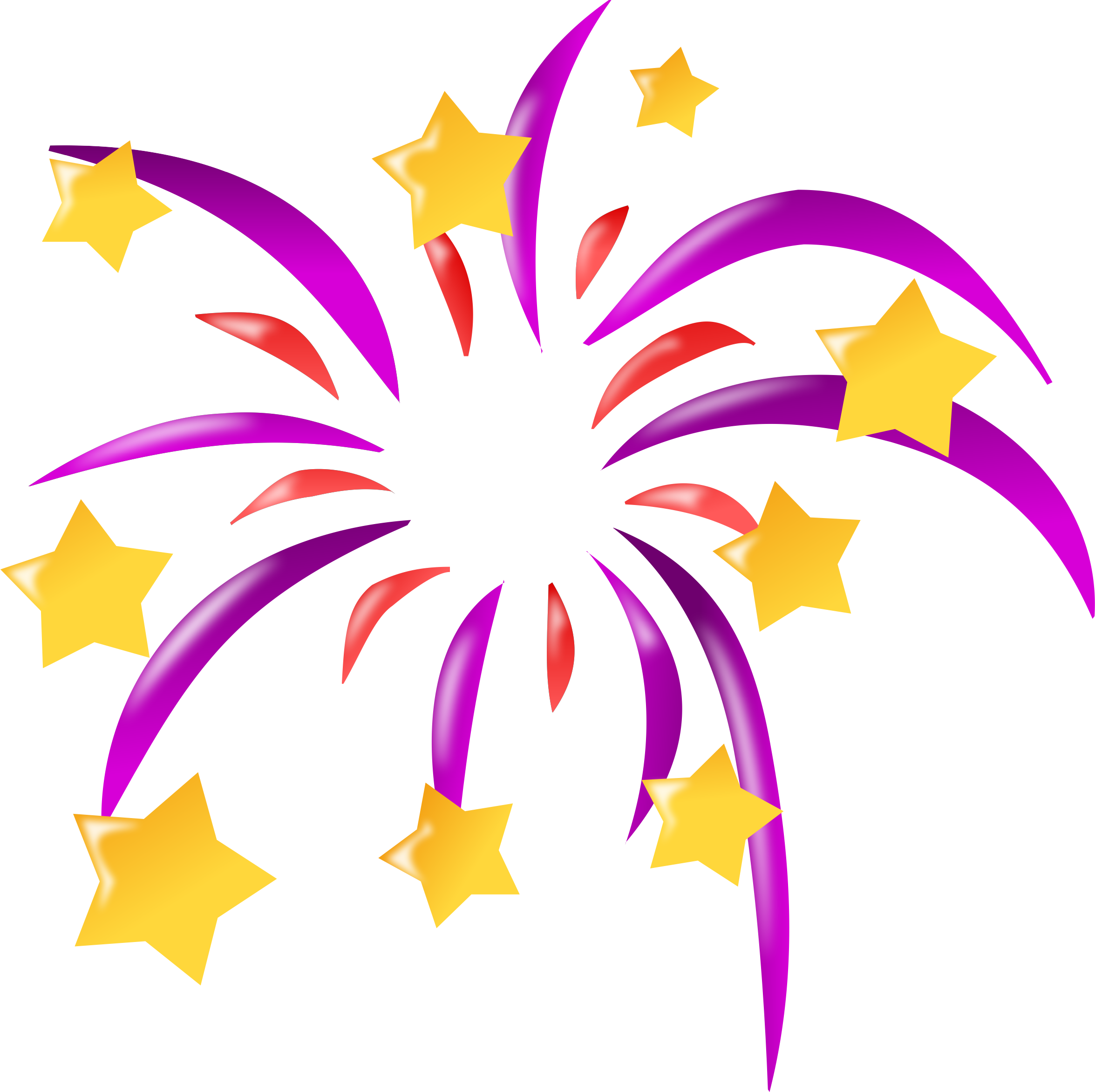 We, May 30     Departure from Greece - Nafplio08:00 - 10:00       Breakfast10:00 Meet the group at the hotel lobby10:00 - 13:00Nafplio to Athens International Airport by course busTravel back to USA